HAURRENTZAKO IPUIN LEHIAKETA:BADATOR AMAIERA. KONTATUKO ZENIGUKE NOLA GUSTATUKO LITZAIZUKE IZATEA?Eguesibarko Udalak, Gizarte Zerbitzuaren bidez, lehiaketa hau abiarazi du, "Matias eta abentura berria" haurrentzako ipuinetik abiatuta, etxeko txikienek irudimena eta sormena aska ditzaten, ipuinari amaiera pertsonalizatua emanez.Matias, gainerakoei bezala, egoera paregabe bat bizitzea egokitu zaion haurra da: etxean geratzea, kanpoan mundu guztiak hitz egiten duen zomorro bat dagoelako. Honek bere mundua alderantziz jarri du, baina inoiz ez bezalako gauzez gozatzeko aukera ere eman dio. (IKUSI IPUINA)Behin, Matiasen istorioa kontatzen hasi ginen. Laguntzen al diguzu istorioa jarraitu eta amaiera ematen?Lehiaketa honen helburua haurrei ekimen baten bidez adierazteko eta irudimena eta sormena askatzeko aukera ematea da.Eguesibarko haurrek parte hartu ahal izango dute, 12 urtera arte, baldin eta baliozkotasun-aldian lehiaketan parte hartzen badute, oinarri hauetan adierazitako moduan.Lehiaketa 3 kategoriatan egingo da:A kategoria: ipuin idatziakB kategoria: ipuinak marrazkianC kategoria: soinu-kontakizunakLehiaketan parte hartzea doakoa da.Lehiaketa 2020ko ekainaren 10tik ekainaren 28ra egongo da indarrean.Baldintzak:1.- Aurkezten diren ipuinek jatorrizkoak eta argitaratu gabeak izan beharko dute.2.- Norberak aukeratutako hizkuntzan idatzita edo kontatuta egongo dira. Word formatuan edo paper fisikoan. Eskuz idatzitakoak izan daitezke. Hala ere, eskaneatu edo argazkia aterako da udaletxera bidaltzeko.3.- Ipuin idatzi edo marraztuetarako gehienezko luzeera A4 folio-aurpegi batekoa da. Soinu-kontakizunetarako, gutxieneko luzeera 3 minutukoa da eta gehienekoa 5 minutukoa.4.- Ipuin bakarra onartuko da parte-hartzaile bakoitzeko.5.- Postara modu onlinean aurkeztuko diren ipuinak: ssb-ogz@egues.es helbidera bidali beharko dira. 2 artxibo hauekin erantsita: bat "ipuina" izenekoa (ipuinaren edukiarekin) eta bestea "datuak" izenekoa, datu pertsonal hauekin: izen-abizenak, adina, zein kategoriatara aurkezten den, telefonoa eta/edo harremanetarako posta elektronikoa.Garrantzitsua: posta elektronikoz bidaltzen duen pertsonak bidali zaion emailaren hartu-agiria jaso behar du entregatutzat emateko. Jasotzen ez badu, 948 331650-ra oinarrizko gizarte-zerbitzuarekin harremanetan jarri beharko du, spamean gera baitaiteke, helbidea gaizki idatzita, eta abar.Ipuin irabazleak aukeratzeko irizpideak honako hauek dira:- Matiasen historiarekin jarraitutasuna izatea:% 20- Sormena:% 40- Adierazpen emozionala:% 40Honako hauek osatzen dute epaimahaia:- Haurtzaro eta familia programaren teknikaria- FAZeko teknikaria- Udal ludotekako teknikariaEpaimahaiaren erabakia apelaezina izango da. Epaimahaiak lehiaketa esleitu gabe uzteko eskubidea izango du, baldin eta, bere ustez, aurkeztutako lanek merezimendu nahikorik ez badute edo oinarri hauetan ezarritako baldintzak betetzen ez badituzte.Epaimahaiak beretzat gordetzen du oinarri hauetan aurreikusi gabeko edozein alderdi edo gorabehera ebazteko ahalmena.Sariak:Imprimatutako A kategoria: Ibarreko saltokietan eskola-materialean gastatzeko, edota ibarreko enpresek emandako jardueretan, ikastaro ludiko edo hezkuntza ikastaroetan gastatzeko 75 €-tan baloratutako txartel bat.Soinudun B kategoria: Ibarreko saltokietan eskola-materialean gastatzeko, edota ibarreko enpresek emandako jardueretan, ikastaro ludiko edo hezkuntza ikastaroetan gastatzeko 75 €-tan baloratutako txartel bat.Marrazketako C kategoria: Ibarreko saltokietan eskola-materialean gastatzeko, edota ibarreko enpresek emandako jardueretan, ikastaro ludiko edo hezkuntza ikastaroetan gastatzeko 75 €-tan baloratutako txartel bat.Irabazleen izenak ekainaren 29an jakinaraziko dira, Clik Eguesibarren sare sozialen bidez, eta interesdunei jakinaraziko zaie, eman duten harremanaren bidez.Datu pertsonalak:Lortutako datuak lehiaketaren oinarrien arabera tratatuko dira, eta ez zaizkie inola ere hirugarrenei jakinaraziko edo utziko. Datu pertsonalen babesaren arloan indarrean dagoen araudiaren arabera, emandako datu guztiak Eguesibarko Udalaren ardurapeko fitxategi automatizatu batean sartuko dira, lehiaketako parte-hartzea behar bezala kudeatzeko eta oinarri hauetan jasotakoa betetzeko.Eskubideen titulartasuna:Saria onartzen dutenean, irabazleek Eguesibarko Udalari utziko dizkiote obren ustiapen-eskubideak, eta, zehazki, obrak erreproduzitzeko, banatzeko eta komunikazio publikoa egiteko eskubidea, dauden edozein hedabideren eta laguntzaren bidez, besteak beste, material grafikoak, ikus-entzunezkoak, publizitate-bitartekoak, Internet eta erabilera ez-komertzialetarako sare sozialak barne. Kasu guztietan, egilearen izena adieraziko da.OnarpenaLehiaketan parte hartzeak oinarriak eta epaimahaiak erabakitzen duena onartzea dakar.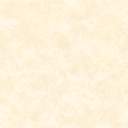 